Position detailsOverview of programPosition ObjectivesKey responsibilities The key responsibilities are as follows but are not limited to:Key Selection CriteriaApplicants can provide a written response to the role specific requirements detaile dbelwo to support their application. Occupational health & safety (OHS)Anglicare Victoria is committed to ensuring the health and safety of its employees and any other individuals present in our workplaces. In achieving and maintaining workplace health and safety, Anglicare Victoria will apply best practice in OHS in accordance with statutory obligations at all times.All Anglicare Victoria employees, contractors and volunteers are required to:take reasonable care for their own health and safety and for that of others in the workplace by working in accordance with legislative requirements and the company’s OHS policies and procedurestake reasonable care their actions or omissions do not adversely affect the health and safety of themselves and others cooperate with any reasonable directions, policies and procedures relating to health and safety in the workplacereport all injuries, illness or ‘near misses’ to their Supervisor or Managerparticipate in relevant health and safety training based on roles and responsibilities as required, participate in the development and implementation of specific OHS hazard and risk management strategies.In addition to the above, positions with supervision or management responsibility are required to ensure a safe and healthy work environment for all employees, clients, contractors and visitors. This can be achieved by ensuring all people are aware of and have access to OHS policies, procedures, training and reporting systemsCultural Safety in the WorkplaceAnglicare Victoria recognises the important and unique contribution Aboriginal and Torres Strait Islander employees make by bringing their unique skills, knowledge and experience to the workplace. They also contribute important insight into how Anglicare Victoria can provide for and engage with Indigenous clients and communities more effectively.Our Reconciliation Action Plan (RAP) and Workforce Strategy outlines Anglicare Victoria’s commitment to leading and facilitating sustainable employment, training, retention and career development opportunities for Aboriginal and Torres Strait Islanders people.Conditions of employmentSalary and conditions are in accordance with the .  Salary packaging is offered with this position.All offers of employment at Anglicare Victoria are subject to a six month probationary period. The staff member will be asked to participate in an annual performance review linked to objectives set out for the position.All offers of employment are subject to a satisfactory Criminal History Check, a current Driver’s License and an Employment Working with Children Check prior to commencement.Acceptance of Position Description requirementsTo be signed upon appointmentEmployeePositionTherapeutic Specialist (Child) ProgramCare Hub ClassificationSCHADS Award (Classification will be dependent on qualification and years of experience within the relevant field consistent with the SCHADS Award)HoursHours per week38DurationFixed term end date30/06/2022LocationBendigoReportingRelationshipThis position reports to Program Manager, Care Hub.   Effective dateTo provide individual therapeutic support to children and young people using a range of evidence based therapeutic models and frameworks.To promote the ability of communities, children, young people and parents/caregivers to recover from the effects of abuse, family violence, trauma and loss.To work alongside the Program Manager Care Hub and identified the Care Hub team to provide high quality consultancy, advice and education to staff to deliver therapeutic responses.To promote and engage in relationships with Aboriginal Controlled Organisations and Aboriginal families that promote culture as a safety for children.In collaboration with the Care Hub Program Manager, take a lead role in supporting professional practice and program development in order to promote best practice and ongoing quality improvement.To participate in highly complex family assessments that identify the health, wellbeing and safety needs of the children and/or young people involved with our services that focus on identifying the capacity and constraints of the families to make necessary changes.In collaboration with the Care Hub Program Manager take a planned approach to supporting practice development, quality service delivery and risk management across the service area.To make an active commitment to the development and maintenance of a learning environment and cohesive multi-disciplinary team across the consortium; through staff meetings, team meetings, staff development, supervision and reflective practice.To develop good working relationships with consortium partners including Aboriginal services to ensure cultural safety in our practice; strengthening outcomes for aboriginal children and young people.To build confidence and competence in teams and staff to provide quality services, through the provision of professional development, reflective practice, consultation and coaching.To provide high quality individual therapeutic support to identified children and young people using a range of therapeutic models and frameworksThe willingness to adhere to program guidelines and/or funding expectations, including the delivery of flexible service hours [outside normal business hours] where required.Alongside the Care Hub Program Manager support agreed key practice models/approaches and initiatives across the region.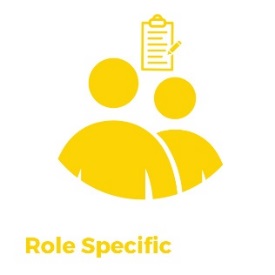 A relevant tertiary qualification in Social Work, Psychology, Early Childhood Specialist and / or related behavioural sciences at a degree level or associated diploma level with substantial experience in the relevant service stream.Demonstrated excellence in the ability to lead and strengthen the capacity of others through modelling, communication, coaching, and mentoring.  Expert knowledge of and experience in the application of relevant theoretical approaches that underpin casework practice to vulnerable children and young people.Excellent skills in providing expert case consultation and advice in relation to complex cases, particularly around the safety and wellbeing assessments of children and young people.Highly developed ability to provide leadership and direct service in the clinical assessment and treatment of children and young people. Highly developed skills in the ability to design and implement system changes that have beneficial outcomes for children and young people. Name:Signature:Date: